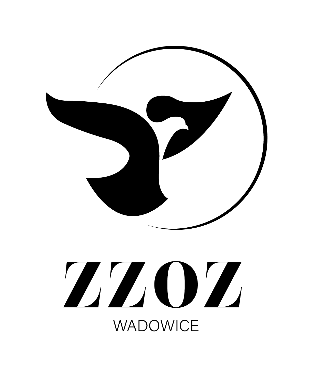            Zespół Zakładów Opieki Zdrowotnej w Wadowicach
                ul. Karmelicka 5, 34-100 Wadowice                  www.zzozwadowice.pl, email: sekretariat@zzozwadowice.plZałącznik nr 2WYKAZ OSÓB SKIEROWANYCH PRZEZ WYKONAWCĘ DO REALIZACJI ZAMÓWIENIA (wzór)Przystępując do zapytania ofertowego pn „Wykonywanie badań okresowych elektroenergetycznego sprzętu ochronnego, wyposażenia stacji i rozdzielni elektroenergetycznych w ZZOZ w Wadowicach””przedkładamy wykaz osób, które będą uczestniczyć w wykonywaniu zamówienia, w szczególności odpowiedzialnych za świadczenie usług kontrolno-pomiarowych, wraz z informacjami na temat ich kwalifikacji zawodowych, uprawnień, doświadczenia i wykształcenia niezbędnego do wykonania zamówienia.…………………………………………………………………………podpis(y) osób(y) upoważnionej(ych) do reprezentowania WykonawcyPozImię i nazwisko FunkcjaOpis doświadczenia/uprawnieniaPodstawadysponowaniaosobami12 itd